NÁRODNÁ RADA SLOVENSKEJ REPUBLIKYIII. volebné obdobieČíslo: 1487/2004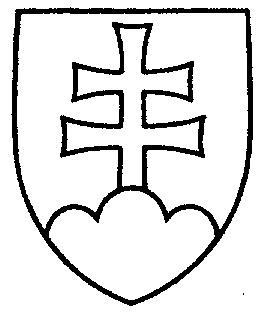 1285UZNESENIENÁRODNEJ RADY SLOVENSKEJ REPUBLIKYz 26. októbra 2004k návrh poslanca Národnej rady Slovenskej republiky Ľubomíra Vážneho 
na vydanie zákona,  ktorým sa mení a dopĺňa zákon č. 610/2003 Z. z. o elektronických komunikáciách (tlač 900) - prvé čítanie	Národná rada Slovenskej republikyr o z h o d l a,  ž e        prerokuje uvedený návrh zákona v druhom čítaní;p r i d e ľ u j etento návrh zákona na prerokovanieÚstavnoprávnemu výboru Národnej rady Slovenskej republiky aVýboru Národnej rady Slovenskej republiky pre hospodárstvo, privatizáciu a podnikanie;u r č u j eako gestorský Výbor Národnej rady Slovenskej republiky pre hospodárstvo, privatizáciu a podnikanie a lehotu na jeho prerokovanie v druhom čítaní vo výbore do 30 dní a v gestorskom výbore do 31 dní od jeho prerokovania v prvom čítaní na schôdzi Národnej rady Slovenskej republiky.    Pavol   H r u š o v s k ý   v. r.    predsedaNárodnej rady Slovenskej republikyOverovatelia:Ľudmila  M u š k o v á   v. r. Jozef  Š i m k o   v. r.